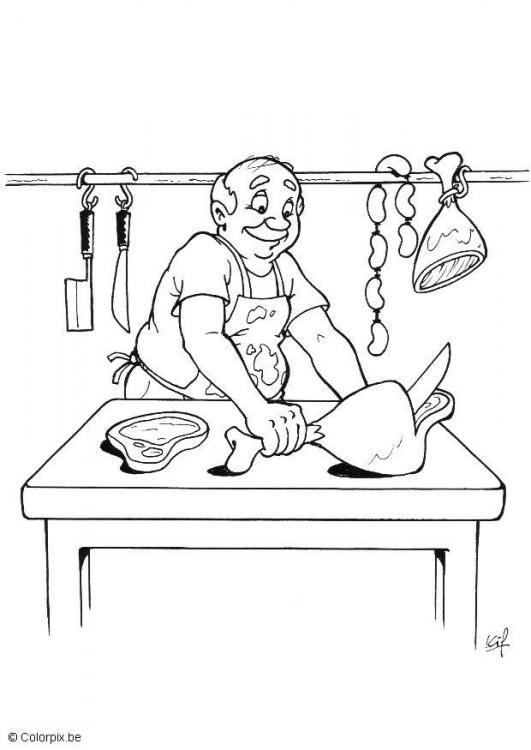 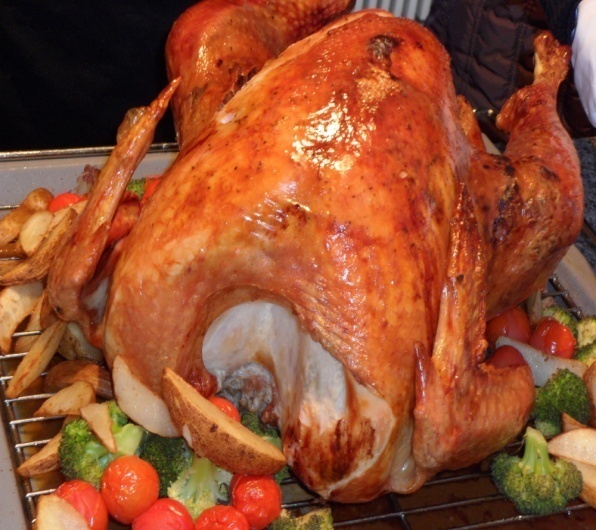 A woman went into (1) the most expensive (expensive) butcher`s town and asked for (2)______________________(big) chicken in the shop. The shopkeeper showed her a chicken and said “This is (3)_________________________(good) chicken in the shop, madam” “It is very small”, She said, “Have you got a (4)______________________(large) one?”“Just one moment.” said the shopkeeper. He took the chicken into another room. In fact it was the only chicken he had. So he put some sausages inside to make it look (5)_______________________(big).“Here you are.” He said, “This is our (6)____________________________(delicious) chicken,  And you can see that it is (7)___________________________(big) than the other, But I am afraid it is also (8)________________________________(expensive)”.“Hmm. But I`m not sure if it`s (9)_________________________(good) than the other.OK. Can I have both of them, please?”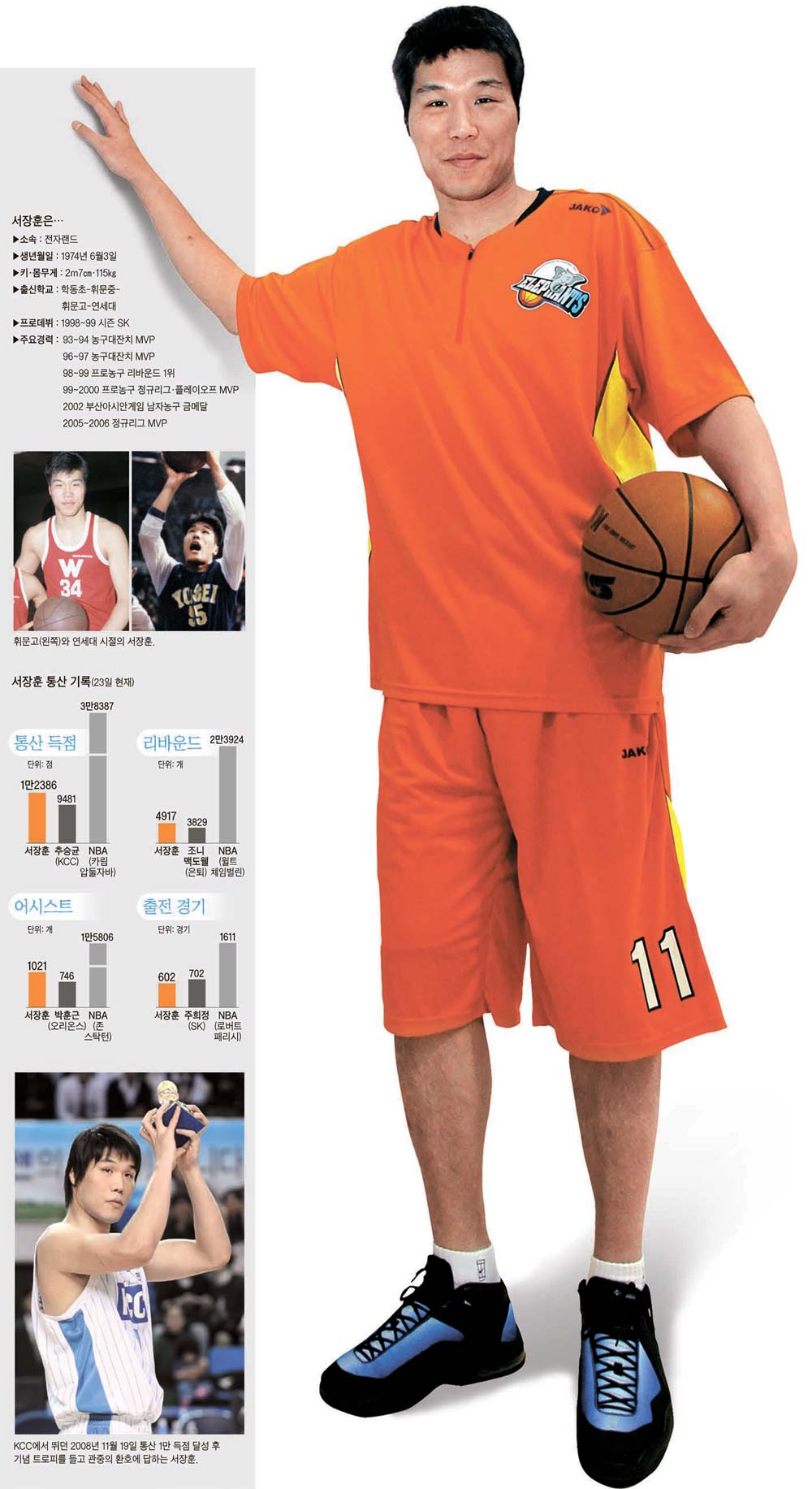 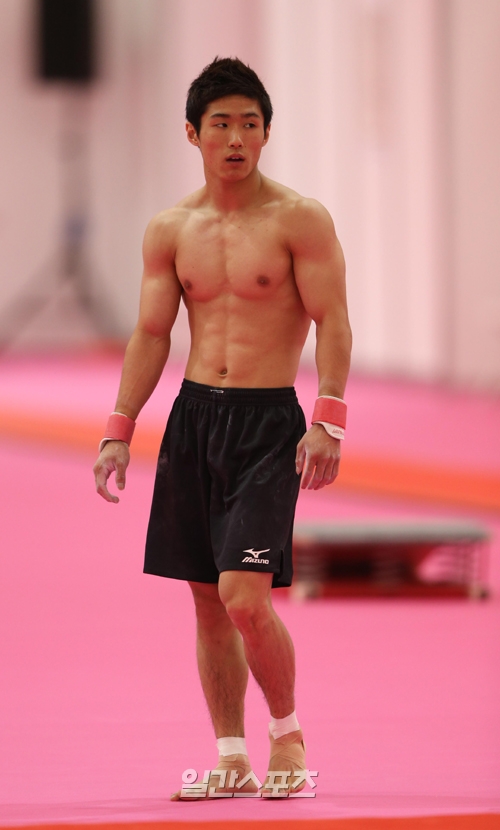 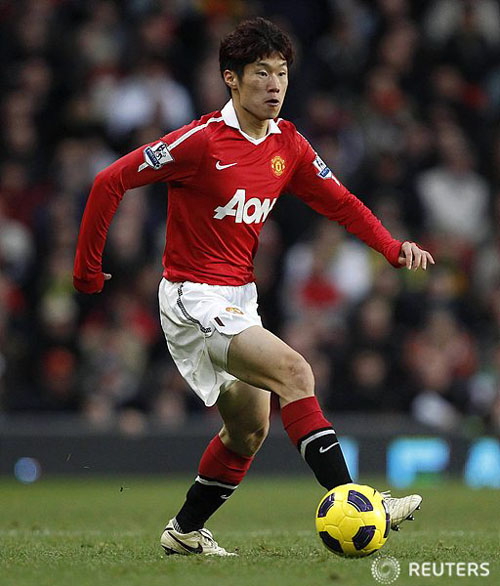  Listening    Speaking    Reading    Grammar   WritingTopic:  Comparative & SuperlativeInstructor:JessieLevel:intermediateStudents:13Length:30 MinutesMaterials:Wall chart.White board and marker.Paper. WorksheetsSome candies3 picturesAims:Main Aim : To enable students to improve their grammar skill by having students use comparative and superlative..Secondary Aim : Students will use comparative and superlative by students make stories.Personal Aim : I want to improve time management. and CCQLanguage Skills:Listening : They will listen to other student`s speeches.Reading : They will read worksheetsWriting : They will write storySpeaking : They will speak in activity.Language Systems:Phonology : None to discussLexis : some adjective.Function : self-making story with grammar point Discourse : storyGrammar : comparative and superlativeAssumptions:   Students already know   How the class is set up and run   The teacher’s study of teaching and the pace of the course.   Students understand how to make comparative and superlative.Anticipated Problems and Solutions:- If students may need more time to work in the group→ If it takes longer than 5 minutes, Teacher may be able to give 1~2 more min.- If students may find the topic boring→ Add excitement by making the topic controversial.- If students may finish their tasks earlier than anticipated,   → teacher lets them do SOS activitiesReferences:-Images from various website : Google, naver,Lead-InLead-InLead-InMaterials: Materials: Materials: TimeSet Upprocedure1minWhole class(greeting)Hello everyone, how are you today? What did you have for dinner?What are you going to do after class?Pre-ActivityPre-ActivityPre-ActivityMaterials : worksheet, wall chartMaterials : worksheet, wall chartMaterials : worksheet, wall chartTimeSet Upprocedure10minWhole classEliciting(Show each picture and ask students how they look.)Can you describe this picture? And this picture too?Can you describe 2 pictures in one sentence?.(And show one more picture)Let`s make one sentence with 3 picturesOk! Today we are going to learn about comparative and superlatives CCQAre comparative and superlatives used to describe one thing?Are comparatives and superlatives used to compare more than 2 things?Teacher put the wall chart written regular verb (1 syllable/2 syllables)Explain the rule of comparatives and superlatives.-tall-taller-tallest/ happy-happier-happiest-beautiful-more beautiful- most beautifulAnd some irregulars(Good/ bad/far)T : you read worksheet and complete sentences(Teacher shows a short story and complete sentences)I will give you 3 min.I.C.QWhat are you going to do?How much time do you have?Are you going to work individually?Please don`t touch this paper until I say goICQDo you touch this paper before I say go?(distribute worksheets)Demonstration.Ok look at the paper. Look at the first sentence. I wrote more expensive. Please use comparative and superlative.And begin(timing)1 min/30 seconds/10 seconds/ times up.Teacher calls students name and check their answer.Good job everybodyMain ActivityMain ActivityMain ActivityMaterials:Materials:Materials:TimeSet UpProcedure15minWhole class<Grope work>Can you say each word?Comparative – er, more – superlative – est, mostThey move to sit with teamYou are going to make a story with comparative and superlative.Every member in each group has to be in a story.Demonstration.Teacher put wall chart.Ex) Sun, Hyunni, Beri, Jessie are in a teamI made a story. Let`s read togetherComparative team would be Jessie.Er, more team would be Sun.Superlative team would be Hyunni and est, most team would be BeriThey read a storyYou can make a funnier story than mine.I will give you 5 minICQWhat are you going to do?How much time do you have?Are you going to work in group?Please don`t touch this paper until I say goICQDo you touch this paper before I say go?(distribute worksheets)(timing)1 min/30 seconds/10 seconds/ times upEvery team gets a turn.to tell their story.Well done everybodyPost ActivityPost ActivityPost ActivityMaterials: some candies, bagMaterials: some candies, bagMaterials: some candies, bagTimeSet Upprocedure7minWhole classEach student picks up some candies from a bag and then show their candies on the table. Demonstration.I have 3 candies. Well.. I feel more comfortable than before, and I am the nicest person in my work I think and I am younger than Eunmi.Please make sentences about you as many as you have candies.I will give you 3 minICQWhat are you going to do?How much time do you have?Are you going to work in group?Please don`t touch this paper until I say goICQDo you touch this paper before I say go?(timing)“1 min/30 seconds/10 seconds/ times up How many candies did you get?Ok tell us about youGood job guys<Error Correction>Write the errors on the board and have the Ss correct them vampctireoaOk Thank you for having me. See you later.Sos-ActivitySos-ActivitySos-ActivityMaterials: paper, wall chartMaterials: paper, wall chartMaterials: paper, wall chartTimeSet Upprocedure5minWhole classGuys please listen carefully. (put wall chart on the board)(Teacher read an home shopping article) “What about article?”“Yes, It’s kind of an advertisement of home shopping”Work individually and make an advertisement of an item. Write it with comparatives and superlatives in 4 minutes I.C.QWhat are you going to do?Are you going to work individually?How much time do you have?please don’t start before I say goI.C.QAre you going to start before I say go?(distribute a paper)[timing]1 min/30 seconds/10 seconds/ times up( Monitor students’ work. Answer if students ask questions.)